Частное общеобразовательное учреждение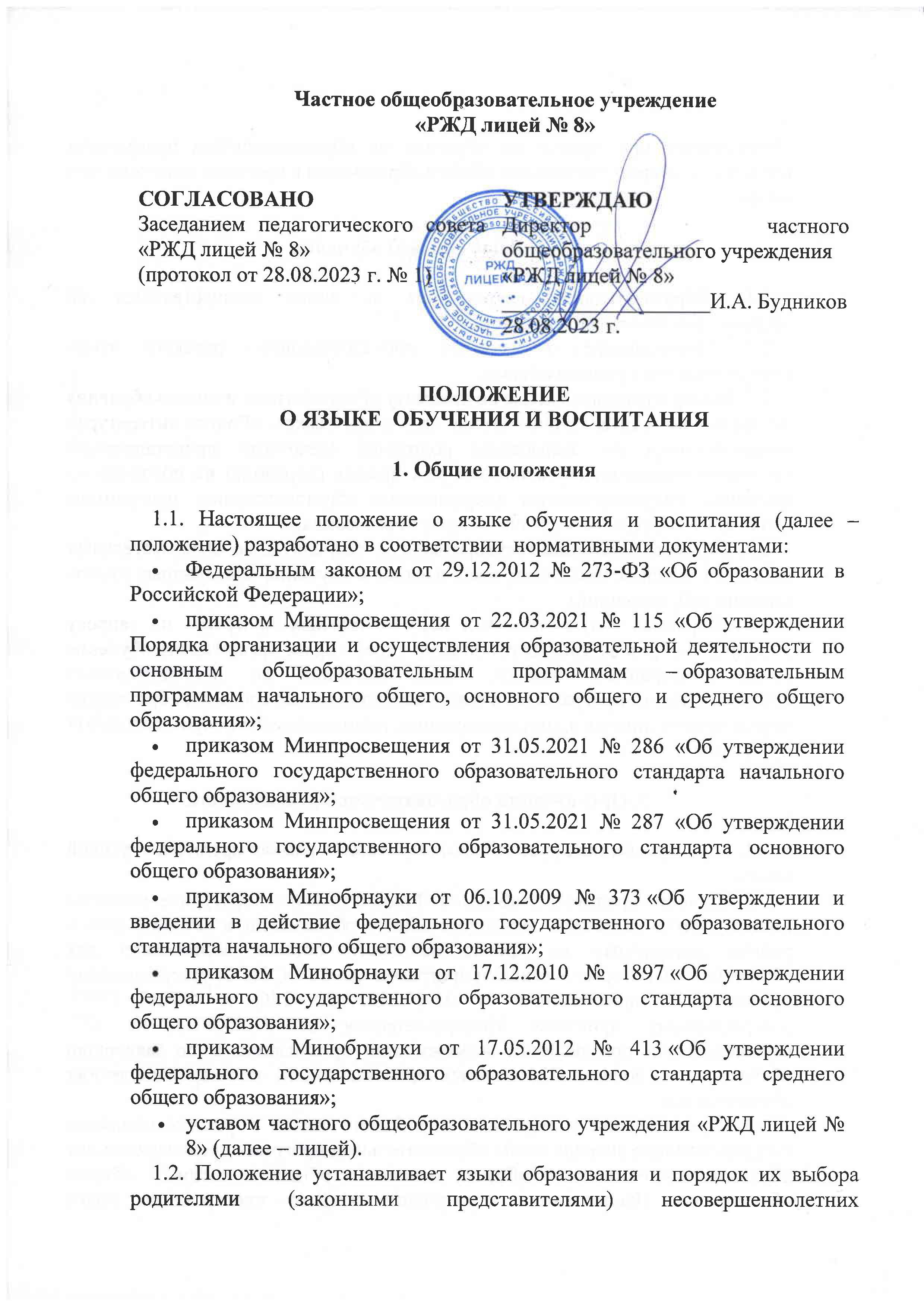 «РЖД лицей № 8»ПОЛОЖЕНИЕ
О ЯЗЫКЕ  ОБУЧЕНИЯ И ВОСПИТАНИЯ1. Общие положения1.1. Настоящее положение о языке обучения и воспитания (далее – положение) разработано в соответствии  нормативными документами:Федеральным законом от 29.12.2012 № 273-ФЗ «Об образовании в Российской Федерации»;приказом Минпросвещения от 22.03.2021 № 115 «Об утверждении Порядка организации и осуществления образовательной деятельности по основным общеобразовательным программам – образовательным программам начального общего, основного общего и среднего общего образования»;приказом Минпросвещения от 31.05.2021 № 286 «Об утверждении федерального государственного образовательного стандарта начального общего образования»;приказом Минпросвещения от 31.05.2021 № 287 «Об утверждении федерального государственного образовательного стандарта основного общего образования»;приказом Минобрнауки от 06.10.2009 № 373 «Об утверждении и введении в действие федерального государственного образовательного стандарта начального общего образования»;приказом Минобрнауки от 17.12.2010 № 1897 «Об утверждении федерального государственного образовательного стандарта основного общего образования»;приказом Минобрнауки от 17.05.2012 № 413 «Об утверждении федерального государственного образовательного стандарта среднего общего образования»;уставом частного общеобразовательного учреждения «РЖД лицей № 8» (далее – лицей).1.2. Положение устанавливает языки образования и порядок их выбора родителями (законными представителями) несовершеннолетних обучающихся при приеме на обучение по образовательным программам начального общего и основного общего образования в пределах возможностей лицея.2. Язык (языки) обучения2.1. Образовательная деятельность в лицее осуществляется на государственном языке – русском.2.2. Преподавание и изучение государственного русского языка осуществляется в равном объеме.2.3. Выбор изучаемого языка по предмету «Родной язык» и языков обучения по предметам «Литературное чтение на родном языке», «Родная литература» осуществляется по заявлениям родителей (законных представителей) несовершеннолетних обучающихся при приеме (переводе) на обучение по имеющим государственную аккредитацию образовательным программам начального общего и основного общего образования.2.4. В рамках имеющих государственную аккредитацию образовательных программ лицей осуществляет преподавание и изучение иностранных языков (английский, немецкий).2.5. В рамках дополнительных образовательных программ по запросу участников образовательных отношений лицей вправе организовать обучение иным иностранным языкам. Язык обучения по дополнительным образовательным программам, а также основные характеристики образования определяются лицеем в соответствующих дополнительных образовательных программах.3. Организация образовательной деятельности3.1. Государственный русский язык изучается в рамках предмета «Русский язык».3.2. Изучение предметных областей «Родной язык и литературное чтение на родном языке» на уровне начального общего образования и «Родной язык и родная литература» на уровне основного общего образования для обучающихся, которые осваивают программы по ФГОС НОО, утвержденному приказом Минпросвещения от 31.05.2021 № 286, и ФГОС ООО, утвержденному приказом Минпросвещения от 31.05.2021 № 287, осуществляется при наличии возможностей организации и по заявлению обучающихся, родителей (законных представителей) несовершеннолетних обучающихся.3.3. Преподавание и изучение английского языка в рамках имеющих государственную аккредитацию образовательных программ организуются для обучающихся начального общего, основного общего и среднего общего образования. Преподавание и изучение второго иностранного языка (немецкого) организуется для обучающихся уровня основного общего и среднего общего образования.3.4. Преподавание и изучение второго иностранного языка (немецкого) для обучающихся, которые осваивают программы по ФГОС ООО, утвержденному приказом Минпросвещения от 31.05.2021 № 287, осуществляется при наличии возможностей организации и по заявлению обучающихся, родителей (законных представителей) несовершеннолетних обучающихся.3.5. Преподавание и изучение иностранных языков в рамках имеющих государственную аккредитацию образовательных программ осуществляются в соответствии с федеральными государственными образовательными стандартами и могут осуществляться на иностранных языках в соответствии с учебным планом и образовательными программами соответствующего уровня образования.3.6. Преподавание и изучение иных предметов учебного плана осуществляются на русском языке.3.7. В лицее создается необходимое количество классов, групп для раздельного изучения обучающимися иностранных языков, а также преподавания на этих языках.4. Язык  воспитания4.1. Внеурочная деятельность и воспитательная работа в лицее осуществляются на русском языке в соответствии с утвержденными планами внеурочной деятельности и воспитательной работы.СОГЛАСОВАНО Заседанием педагогического совета «РЖД лицей № 8»(протокол от 28.08.2023 г. № 1)УТВЕРЖДАЮДиректор частного общеобразовательного учреждения«РЖД лицей № 8» ___________________И.А. Будников28.08.2023 г.